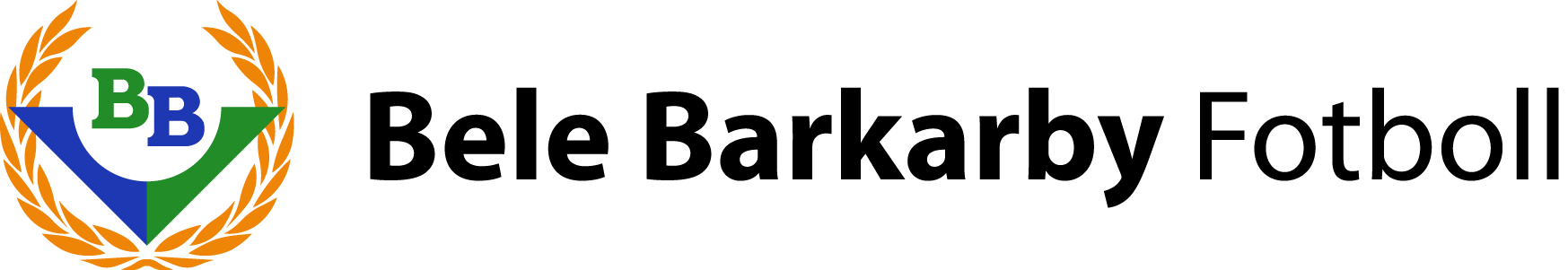 VerksamhetsberättelseBele Barkarby Fotbollsförening(BBFF)2020InnehållInledning											3Organisation										3Personal											3Styrelsens sammansättning								3Medlemmar											3Verksamhet											4Värdegrund, uppförande, strategi och mål						4Ekonomi											4Tävlingar											4Övrigt												4Ordförandens avslutande ord								5InledningFöreningen har från mars 2020 varit starkt påverkat av Covid19 pandemin, precis som resten av idrotten i Sverige. Föreningen har följt riktlinjer utfärdade av Folkhälsomyndigheten, Svenska Fotbollsförbundet och Stockholms Fotbollsförbund och försökt att hantera konsekvenserna av pandemin. Detta har inneburit att mycket av föreningens sportsliga verksamhet har fått stå tillbaka. Inga Bele-cuper har kunnat utföras och föreningens café har varit stängt under hela året. Personalen har under en period varit permitterad  och allt kommittéarbete har varit inställt. Föreningen kunde dock genomföra två sommarcamper för barn som hade bra uppslutning. Även Knatteskolan genomfördes.Under 2020 har styrelsen fortsatt med arbetet med att skriva ihop ett styrdokument för BBFF. Dokumentet beskriver bl.a. BBFFs verksamhet, organisation, värdegrund och riktlinjer för tränings- och tävlingsverksamheten samt omfattar policys för olika områden. Under 2019 vände föreningens ekonomi från underskott till ett planerat överskott, vilket har fortsatt under 2020, trots att pandemin har gjort att caféet inte har kunnat vara öppet och då inte genererat några intäkter. Föreningen har dock ansökt och fått stöd och bidrag relaterat till Covid19. Föreningens ekonomi är nu i balans och har ett planerat överskott. Nya stadgar klubbades igenom på det extra årsmötet i oktober 2020. Dessa finns publicerade på föreningens hemsida.OrganisationPersonalPå föreningens kansli arbetar Johan Ericsson sedan 2017 och Therese Jansson sedan 2019. De planerar och sköter den dagliga verksamheten för föreningen. Styrelsens sammansättningStyrelsen har sedan årsmötet augusti 2020 bestått av Tommy Jansson (ordförande), Jonas Hägerhäll (kassör), Teresia Hedberg (sekreterare), Magnus Andersson (vice ordförande), Thomas Gustafsson (ledamot), Mats Lundberg (ledamot), Pierre Eriksson (ledamot) samt Johan Ericsson och Therese Jansson från kansliet. Årsmötet under 2020 sköts fram till 27 augusti p.g.a. pandemin. Styrelsen fram till det årsmötet bestod av Tommy Jansson (ordförande), Mats Lundberg (sekreterare), Jonas Hägerhäll (ledamot), André Jaklinder (ledamot), Thomas Karlsson (ledamot) och Magnus Andersson (ledamot). Styrelsen har under 2020 haft 11 ordinarie protokollförda möten samt ett antal extramöten p.g.a. Covid19 pandemin.MedlemmarVid årsskiftet fanns ca 850 spelande medlemmar i Bele Barkarby FF. Det har varit 25 träningsgrupper på ungdomssidan samt ett herrlag, ett damlag och ett veteranlag (herr). VerksamhetUnder 2020 har styrelsen fortsatt med arbetet kring värdegrund, strategi, mål och organisation i ett styrdokument och tanken är att det ska vara ett levande dokument som kommer att byggas på när grunden har varit på remiss bland ledare i föreningen. Styrelsen har också sammanställt policys i olika frågor. Dessa styrande dokument kommer att publiceras på föreningens hemsida efter att de har gått en remissrunda hos ledare i föreningen. EkonomiRörelseresultatet för 2020 visar på ett överskott om 452 KSEK, vilket överstiger den planerade budgeten för 2020. Detta trots att caféet har varit stängt och inte kunnat generera intäkter. Då den sportsliga verksamheten minskat då de äldre årsgrupperna inte fick spela matcher, minskade även kostnaderna för matcharrangemang genom minskade planhyror och domaravgifter. Föreningen har även försökt att hålla nere löpande kostnader. Under 2020 avyttrade BBFF en traktor och en container som också genererade intäkter. BBFF har fått 297 KSEK i stöd och bidrag relaterade till Covid19 genom bl.a. extra aktivitetsstöd från Järfälla Kommun, stöd från Riksidrottsförbundet och Tillväxtverket. Bland annat har föreningen fått sänkta sociala avgifter genom omställningsstöd och permittering av personal har skett under en period under året. Deltagande i Kungsettans Bingoallians gav 2020 ett bidrag om 77 KSEK.Sedan september 2020 har extern hjälp med bokföringen (Kansliet.se) anlitats för att få en mer löpande och en mer aktuell kompetens inom bokföring. Årsredovisningen omfattar förvaltningsberättelse samt resultat- och balansräkning. TävlingarBBFF har under 2020 haft 50 lag som har deltagit i S:t Erikscupen under året då det varit möjligt under rådande omständighet med Covid19 pandemin. Barn- och ungdomsverksamheten har inte varit lika påverkad som lagen i de äldre spelargrupperna (dam-, herr- och utvecklingslagen). Föreningen har haft två lag i kvalserier samt ett lag i P17-allsvenskan. Damlaget spelade i div. 2 Östra Svealand och hamnade på en tredje plats.  Herrlaget som spelade i division 4 Norra kom på tredje plats. Herrjuniorerna spelade i P17-allsvenskan och hamnade på en 10:e plats vilket gjorde att de klarade sig kvar och att BBFF då även 2021 har ett lag i P17-allsvenskan. ÖvrigtVid Strömvallen har 14 lagförråd installerats för förvaring av lagmaterial.Den 19 oktober genomfördes ett extra årsmöte där nya uppdaterade stadgar som följer RF:s mall beslutades. Den planerade satsningen på projektet ”Fler flickor till fotbollen” ställdes in p.g.a. Covid19. En förhoppning är att det ska kunna genomföras under nuvarande år. Ordförandens avslutande ord”2020 har varit ett på många sätt konstigt år där vi inte har kunnat bedriva så mycket sportslig verksamhet p.g.a. Covid19 pandemin. Vi har fortsatt att arbeta med att få en bra och fungerande verksamhet trots att den sportsliga verksamheten bara har uppgått ca 50 %.Vi har gjort en fantastisk resa vad gäller ekonomin de senaste åren och under 2020 har det arbetet fortsatt. Målet har de senaste åren varit att hitta en balans och få kontroll på ekonomin, vilket jag tycker att vi har uppnått och kan vara stolta över. Vi är nu en mer välmående förening och målet är att kontinuerligt ligga på ett planerat överskott för att inte hamna där vi var för tre år sedan.Vi har under året börjat upptäcka Barkarbystaden mer då vi har märkt att det kommer fler nya spelare från det området, som också ingår i vårt upptagningsområde. Det är kul att se. Det är spännande att se utvecklingen av nya Barkarby. Jag ser med stor tillförsikt på de kommande åren då det är ett område som kommer att fortsätta att utvecklas och det flyttar in fler familjer med fotbollssugna barn” sammanfattar ordförande Tommy Jansson verksamhetsåret 2020.